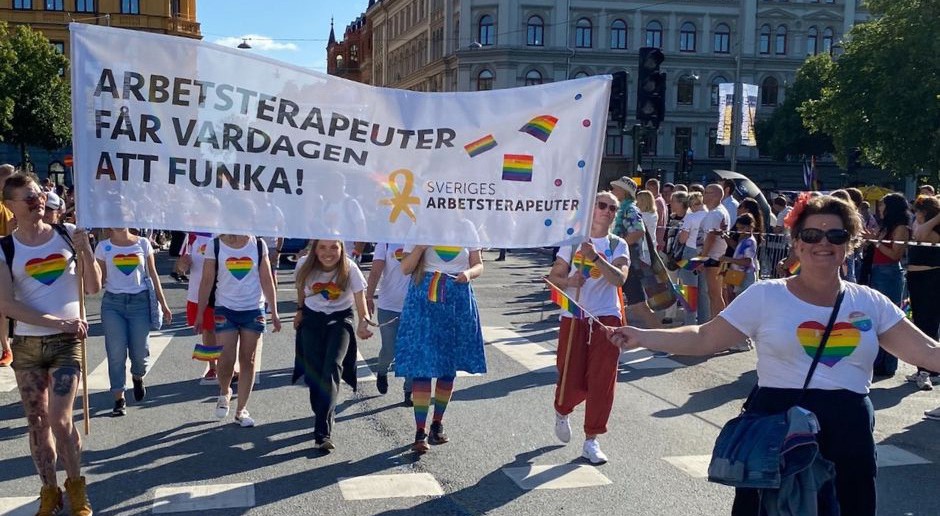 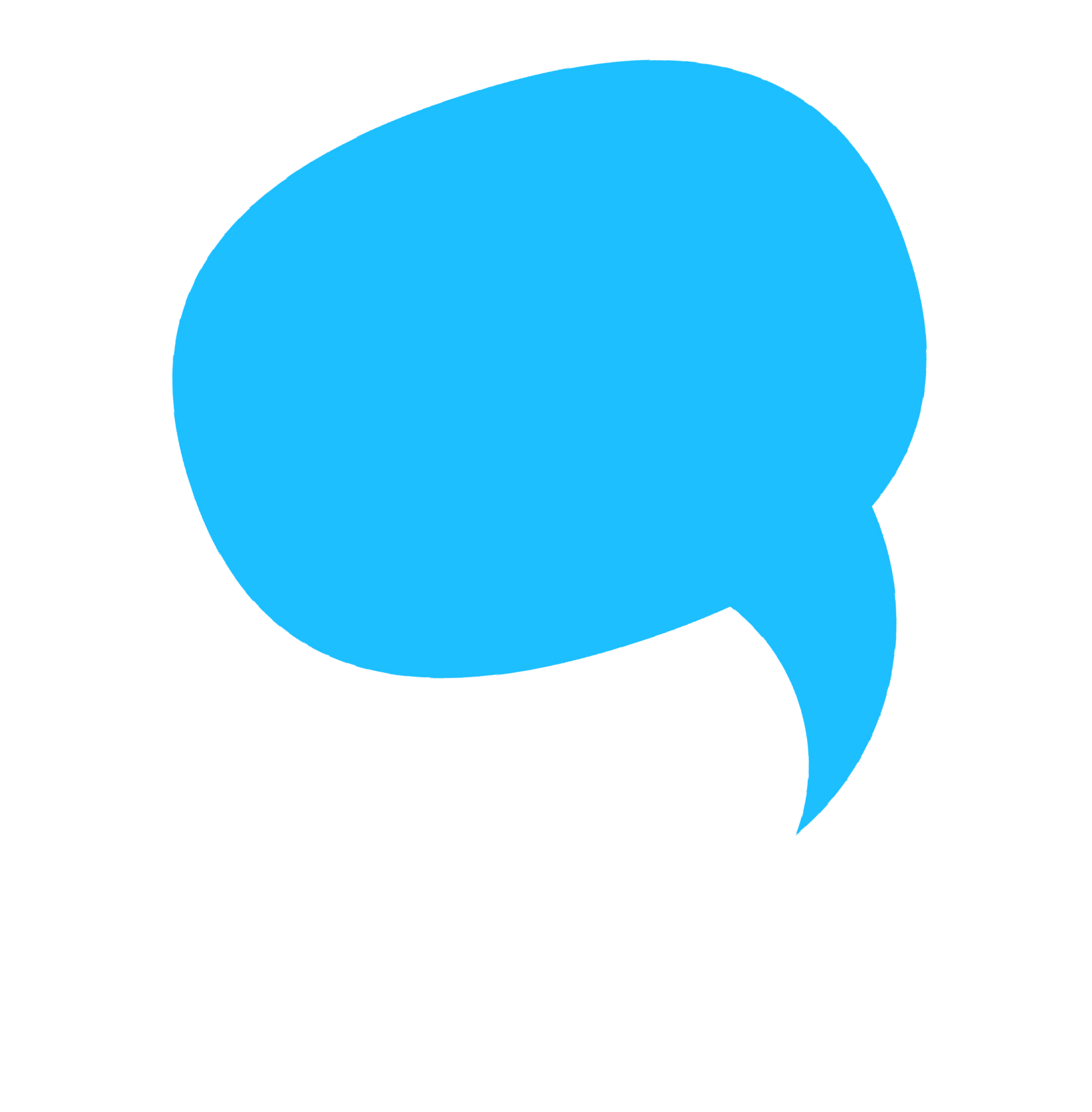 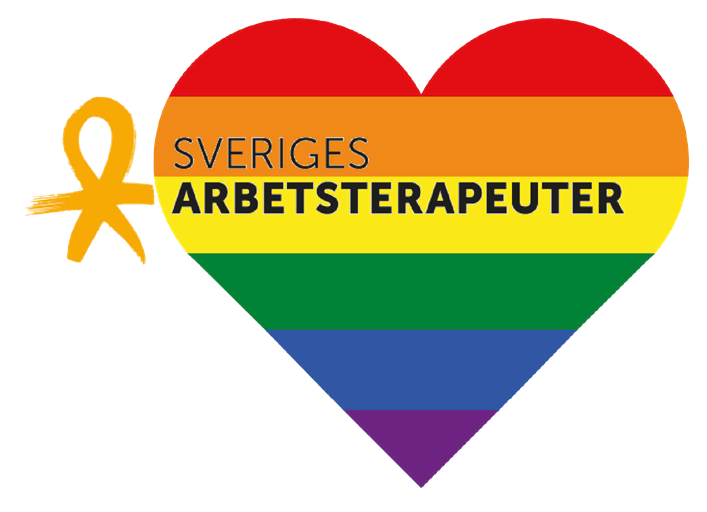 Pride - för rätten att vara sigsjälv!Delta i Pride med Sveriges ArbetsterapeuterDatum:Samlingsplats:Tid:Anmäl dig till:Medlemmar som föranmäler sig har möjlighet att få förbundets Pride t-shirt, men även vänner och familj är varmt välkomna att tåga med oss.arbetsterapeuterna.se/pride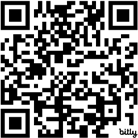 